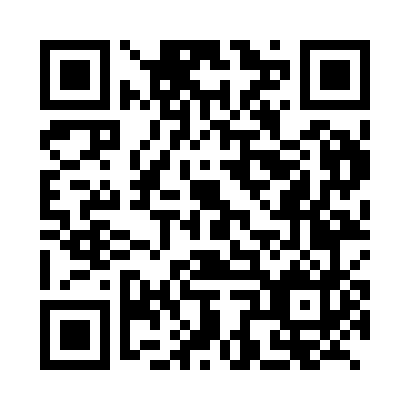 Prayer times for Iska Vas, SloveniaWed 1 May 2024 - Fri 31 May 2024High Latitude Method: Angle Based RulePrayer Calculation Method: Muslim World LeagueAsar Calculation Method: HanafiPrayer times provided by https://www.salahtimes.comDateDayFajrSunriseDhuhrAsrMaghribIsha1Wed3:485:4912:596:008:1010:032Thu3:455:4712:596:018:1210:053Fri3:435:4612:596:028:1310:074Sat3:415:4412:596:038:1410:095Sun3:385:4312:596:038:1510:116Mon3:365:4112:596:048:1710:137Tue3:345:4012:586:058:1810:158Wed3:315:3812:586:068:1910:179Thu3:295:3712:586:068:2010:2010Fri3:275:3612:586:078:2210:2211Sat3:255:3412:586:088:2310:2412Sun3:225:3312:586:088:2410:2613Mon3:205:3212:586:098:2510:2814Tue3:185:3112:586:108:2610:3015Wed3:165:3012:586:118:2810:3216Thu3:145:2812:586:118:2910:3417Fri3:125:2712:586:128:3010:3618Sat3:105:2612:586:138:3110:3819Sun3:075:2512:586:138:3210:4020Mon3:055:2412:596:148:3310:4221Tue3:035:2312:596:158:3410:4422Wed3:015:2212:596:158:3610:4623Thu2:595:2112:596:168:3710:4824Fri2:575:2012:596:178:3810:5025Sat2:565:2012:596:178:3910:5226Sun2:545:1912:596:188:4010:5427Mon2:525:1812:596:188:4110:5628Tue2:505:1712:596:198:4210:5729Wed2:485:1712:596:208:4310:5930Thu2:475:161:006:208:4411:0131Fri2:455:151:006:218:4411:03